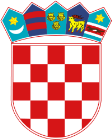       REPUBLIKA HRVATSKAŽUPANIJSKI SUD U ŠIBENIKU       URED PREDSJEDNIKAStjepana Radića 81, ŠIBENIKBROJ RKP-a: 20786Matični broj: 03019799OIB: 88341107822Broj: 17 Su-16/2021Šibenik, 27. siječnja 2021.MINISTARSTVO PRAVOSUĐA RHZ A G R E B –BILJEŠKE UZ GODIŠNJI FINANCIJSKI IZVJEŠTAJZA 2020. GODINUBILJEŠKE UZ BILANCUPovećanje vrijednosti  osnovnih sredstavaAOP 010 – poslovni objekti – dodatno ulaganje u građevinske objekte 61.250,00 kn, zamjena vanjske stolarije na zgradi Suda (5 komada)AOP 015 – uredska oprema i namještaj – povećanje vrijednosti 53.432,75 kn, nabava uredskog namještaja za sobe za dva suca, sobe zapisničara i sobe savjetnikaAOP 017 – oprema za održavanje i zaštitu – 41.524,88 kn, nabava sustava za beskontaktno mjerenje temperature ljudskog tijela (termo kamera) i dva vatrogasna aparata za arhivuAOP 064 – novac u banci i blagajni 546.102,47 kn sastoji se od:Novac na žiro-računu 25.617,74 knNovac na depozitnom računu – predujam sredstava od stranaka 520.794,73 knAOP 167 kontinuirani rashodi budućih razdoblja – 660.685,62 kn – plaća za 12/2020 – 616.515,40 kn, naknada za prijevoz za 12/2020 12.378,47 kn i kontinuirani rashodi za 12/2020 31.791,75 kn AOP 172 – obveze za materijalne rashode – 82.869,31 knAOP 173 – obveze za ostale financijske rashode – 238,60 kn AOP 180 – ostale tekuće obveze – 570.042,98 knAOP 204 – obveze za kredite od tuzemnih kreditnih institucija izvan javnog sektora – 103.258,24 kn Dana 17.06.2019. sklopljen je Ugovor o financijskom leasingu br. 218568/19 između davatelj leasinga: Uni Credit leasing Croatia d.o.o. Zagreb i primatelja leasinga Županijski sud u Šibeniku, Šibenik za nabavku osobnog automobila Škoda Octavia 1,5, na vrijeme trajanja ugovora o leasingu od 60 mjeseci. Vrijednost nabave je 143.530,80 kn, a mjesečni iznos leasinga je 2.627,05 kn AOP 239 – višak prihoda poslovanja – 67.502,16 kn (kroz 2020.g. korekcija rezultata od 470,23 kn, usklada sa Zavodom za vještačenje - zapošljavanje invalida obračun kamata iz godina prije).AOP 244 – manjak prihoda od nefinancijske imovine 53.723,88 knAOP 245 – manjak prihoda od financijske imovine- 27.098,82 knTijekom 2020. godine provedena raspodjela rezultata iz 2019. godine.Popis ugovornih odnosa – nemamo. Popis sudskih sporova u tijeku – nemamo. BILJEŠKE UZ PR-RASAOP 126 – prihodi od pruženih usluga (fotokopiranje i najam ugostiteljskog objekta) 10.458,00 knAOP 131 – doznačeni prihodi iz nadležnog proračuna za financiranje redovne djelatnosti 8.976.936,07 knAOP 160 – materijalni rashodi 1.406.853,26 knAOP 193 – ostali financijski rashodi 8.495,80 knAOP 282 – višak prihoda poslovanja2020.g. 38.880,15 knAOP 284 – višak prihoda poslovanja – preneseni 48.024,47 kn umanje za 18.495,06 kn za pokriće manjka od nefinancijske imovine 2019. godine, 470,25 kn korigiran 2020. godine za obračunate kamate iz godina prije – usklada sa Zavodom za vještaćenje i za manjak iz 2019. godine od 437,17 kn pa je višak prihoda poslovanja preneseni 28.621,99 kn.AOP 399 – manjak prihoda o nefinancijske imovine – 53.723,88 kn kn AOP 596 – otplata glavnice primljenih kredita od tuzemnih kreditnih institucija izvan javnog sektora – 27.098,82 knAOP 626 – manjak primitaka od financijske imovine – 27.098,82 kn AOP 632 – manjak prihoda i primitaka 2020.g. – 41.943,00 kn AOP 633 – višak prihoda i primitaka, preneseni – 28.622,01 kn AOP 636 – manjak prihoda i primitaka za pokriće u slijedećem razdoblju – 13.320,54 kn.Tijekom 2020. godine provedena raspodjela rezultata iz 2019. godine, na temelju Odluke o raspodjeli rezultata: manjak prihoda od nefinancijske imovine u iznosu 148.852,12 kn pokriva se viškom prihoda od financijske imovine u iznosu 130.357,06 kn i viškom prihoda poslovanja 18.495,06 kn, pa se odobrava manjak prihoda od nefinancijske imovine na računu 92222 u iznosu 148.852,12 kn, a zadužuje se višak prihoda poslovanja na računu 92211 – vlastiti prihodi 18.495,06 kn, te višak prihoda od financijske imovine na računu 92213 – 130.357,06 kn.BILJEŠKE UZ P-VRIOAOP 020 – povećanje dugotrajne imovine 156.207,63 kn BILJEŠKE UZ RAS –FUNKCIJSKI AOP 027- sudovi – ukupni rashodi 2020.g.  9.010.937,80 kn  OSOBA ZA KONTAKT: Helena BorićBroj telefona: 022-209-176E-mail adresa: helena.boric@zssi.pravosudje.hrPREDSJEDNICA SUDA  Nives Nikolac 